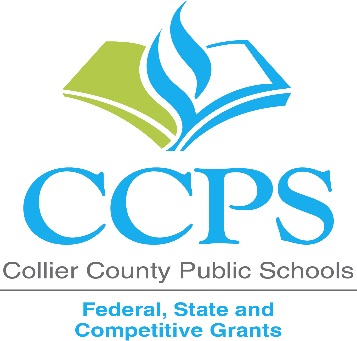 2018-2019 School Parental & Family Involvement Policy (PFEP)School:  Immokalee Middle School____________Each participating Title I public school must develop jointly with families a written school‐level Parent & Family Engagement Policy/ Plan (PFEP) that describes how the school will build family capacity [ESEA Section1116]. Please complete this form and uploaded in the ADNTITLE1SCHOOLS share drive. AssurancesPlease check all the boxesRyan Nemeth	Involvement of Parents
Describe how your school will involve the parents and families in an organized, ongoing, and timely manner, in the planning, review and improvement of Title I programs, including involvement in decision making of how funds for Title I will be used?Coordination and Integration with Other Federal ProgramsDescribe how your school will coordinate and integrate parent and family engagement programsand activities with Other Federal Programs?Describe how your school will coordinate and integrate parent and family activities that teachparents how to help their child(ren) at home?[ESEA Section 1116]Annual Parent Meeting
Describe the specific steps your school will take to conduct an annual meeting designed to inform parents and families of participating children about the school’s Title I programProvide a description of the nature of the Title I Program that will be shared with parents and families (schoolwide or targeted assistance). Provide a description of how the meeting will cover the rights of parents at the annual meeting? Flexible Parent Meetings
Describe how the school will offer a flexible number of meetings, such as meetings in the morning or evening.  How will your school provide, with Title I funds, transportation, child care or home visits, as such services relate to parent and family engagement?Building Capacity
Please describe all activities that will address the following questions; How the school will implement activities that will build the capacity for meaningful parent/family involvement? How will the school implement activities that will build relationships with the community to improve student achievement?How the school will provide materials and trainings to assist parents/families to work with their child(ren)?How the school will provide other reasonable support for parent/family engagement activities?Staff Training
Describe the professional development activities the school will provide to educate the teachers, specialized instructional support personnel, principals, other school leaders and other staff with the assistance of parents/families on:How to reach out, communicate, and work with parents/families as equal partnersThe value and utility of contributions of parents/familiesHow to implement and coordinate parent/families programs, and build ties between parents and schools Other Activities
Describe How other activities, such as the parent resource center, the school will conduct to encourage and support parents and families in more meaningful engagement in the education of their child(ren)? Communication
Describe how will your school provide timely information about the Title I programs?How will your school describe and explain the curriculum at the school, the forms of assessment used to measure student progress and the achievement levels students are expected to obtain?How, if requested by parents, will your school provide opportunities for regular meetings to formulate suggestions and to participate, as appropriate, in decisions relating to the education of their child(ren)?How will your school submit parents/families comments if the schoolwide plan is not satisfactory to them?Accessibility
Describe how your school parent/family engagement activities for all parents/families?(including parents with limited English proficiency, disabilities, and migratory children). Describe how your school and parent/family programs, meetings, school reports, and other activities in an understandable, uniform format, and in languages that the parents/families can understand?Discretionary Activities
Describe  if the school provides Any activities that are not required, but will be paid for through Title I, Part A funding (for example, home visits, transportation for meetings, activities related to parent/family engagement, etc.) Barriers
Describe the barriers that hindered participation by parents during the previous school year.  Include the steps the school will take during the upcoming school year to overcome the barriers (with particular attention paid to parents/families who are disabled, have limited English proficiency, and parents/families of migratory children)?Upload Evidence of Input from Parents on the development of the PIP
Upload a copy of SAC minutes that include statement that parents were given the opportunity to discuss and provide input on the FY18 Parent Involvement Policy(PIP) prior to approval.  Please upload document in your school PI Policy folder (#1) in the ADNTITLE1SCHOOLS drive.  Link Upload Evidence of Parent Involvement in Development of Parent-School Compact
Provide copy of SAC minutes that include statement that parents were given the opportunity to discuss and provide input on the FY18 Parent –School Compact prior to approval.  Please upload document in your school Compact folder (#3) in the ADNTITLE1SCHOOLS drive.  LinkInvolve the parents of children served in Title I, Part A in decisions about how Title I, Part A funds are spent?The school will be governed by the statutory definition of parental involvement, and will carry out programs, activities, and procedures in accordance with the definition outlined in Section 8101 of ESEAJointly develop/revise with families the school parental involvement policy and distribute it to parents of participating children and make available the parental involvement plan to the local communityInvolve parents and families, in an organized, ongoing, and timely way, in the planning, review, and improvement of programs under this part, including the planning, review, and improvement of the school parental involvement policy and the joint development of the schoolwide program plan Use the findings of the parental involvement policy review to design strategies for more effective parental involvement, and to revise, if necessary, the school’s parental involvement policy Provide each family timely notice information regarding their right to request information on the professional qualifications of the student's classroom teachers and paraprofessionalsProvide each family with timely notice when their child has been assigned or has been taught for four (4) or more consecutive weeks by a teacher who is out of fieldProvide to each family an individual student report about the performance of their child on the state assessment in at least mathematics, language arts, and reading [ESEA Section1116]Principal SignatureDate SignedImmokalee Middle School (IMS) will send out monthly newsletters offering helpful hints and advice for strengthening the partnership between home and school.  IMS will conduct an annual Title 1 Meeting/Open House where a detailed explanation of Title 1 is provided, the budget is presented, and parents are given information on how Title 1 dollars are spent.IMS will hold monthly School Advisory Council Meetings (SAC) where parents and guardians can learn about the school, offer suggestions, and provide input on the usage of Title 1 Funds.IMS School Improvement Goals are reviewed in an open meeting to gain feedback from parents.  The Parent Involvement Plan (PIP), Student Compact, and Title 1 Budgets are presented for feedback during School Advisory Meetings (SAC).IMS will coordinate and integrate parent and family engagement programs through district resources and our Parent Involvement Para-Professional, who will work alongside the Academic Coaches and Resource Teachers to ensure effective communication between the school and home.IMS will conduct 2 Parent Academies (one per semester) on a variety of topics centered on academic supports, how parents can help at home, and the programs students use for support while at school.At the annual Title 1 Meeting, a brief history of Title1 is provided, along with a description of the 3 budgets, and how that money is used to support students.A brochure detailing the Title 1 status of IMS and Title 1 budget are distributed in 3 languages.  During SAC meetings, the public gives input, makes suggestions, and votes to approve.Letters are provided in 3 languages informing parents of teacher qualifications/out of field status.Using SAC to gain input, the scheduling of meetings will be created.  Knowing IMS has a history of parents working during the day, most scheduled meetings will occur during the evening.IMS will use Title 1 funds for childcare services during parent trainings.  Transportation will be offered to events, such as the STEAM Conference.Content and Type of ActivityTimelineCurriculum Night/Annual Title 1 Night (educate parents on the supplemental programs/staffing that Title 1 provides).August 20181st Semester Parent Academy (educate parents on the school-wide programs to monitor student academics, behavior, and attendance)November 20182nd Semester Parent Academy (educate parents on the state assessment system, and what they can do at home to help prepare).March 2019Cambridge Experience for Parents (educate parents on the advanced studies program and the relationship with the high school).October 2018Cyber Training (CCSO training for parents on internet safety).May 2019Through our PLCs, our Parent Involvement Paraprofessional will present information on best practices on how to reach out to parents, and how to build ties to the community.Child-care will be provided during parent trainings.  This removes the barrier to parent involvement.  Our Parent Involvement Paraprofessional  provides a one-on-one point of contact at school and spends time reaching out to parents to relay information about school events, academic progress of studentsInformation regarding Title 1 programs is delivered through monthly newsletters (in multiple languages), school website, and the use of social media.  Title 1 brochures are sent home (in multiple languages).  Parents can also gain information with the District’s Parent Portal.District curriculum coordinators in each subject area have worked with teachers to develop curriculum maps, along with the scope and sequence for each quarter.  From there, teachers plan for lessons that are based on data collected throughout the year, utilizing Quarterly Benchmark assessments, online program reports, and other resources.  School-level administrators monitor the implementation of this through classroom observation, attendance in PLCs, and common planning sessions.Parents and Guardians are encouraged to attend monthly SAC meetings in order to gain insight to the school, provide suggestions, and offer support.  Parents and Guardians will also have that opportunity during the 2-Parent Academies during the school year.Parents and guardians will have the availability to meet with any member of the leadership team to discuss their objection to the plan.  They are also welcome to attend any of the monthly SAC meetings.In order to ensure that all parents/guardians have the opportunity to participate in parent involvement activities, IMS provides translations at every meeting/training.  All information is sent home in 3 languages.  Parents with disabilities are welcome to attend all activities with appropriate accommodations made, if available.  IMS provides translation in Spanish and Creole at all meetings and activities utilizing interpretors or headsets.  This allows the same information to be presented in all 3 major languages.IMS will provide literacy training for parents through Title 1 which will allow parents access to guides, newsletters, and programs the students use at school.  Computers are set up in the office for such use.Barrier (Including the Specific Subgroup)Steps the School will Take to OvercomeLanguageInvitations are prepared and sent home in English, Spanish, and Creole.  The use of the district’s parent link program allows for dialers, emails, and postings to social media.  Translators are at all workshops and meetings.Child CareProvide childcare while parents are engaged in presentations/activities.Upload Parent-School Compact
Upload an electronic version of the FY18 Parent-School Compact. Please upload document in your school Compact folder (#3) in the ADNTITLE1SCHOOLS drive. Link   